ИЮНЬРейтинг спортивных организаций Пензенской области по направлению «Антидопинг» на июнь 2021г:ГБУ "ПО СШОР водных видов спорта"МБУ "СШОР "Союз" (г.Заречный) МБУ "КСШОР"(г.Заречный) МБОУ ДО ДЮСШ №1 г.КаменкиМБОУ ДО ДЮСШ № 2 г.КузнецкаМАОУ ДО ДЮСШ Земетчинского района МБУ ДО ДЮСШ Вадинского района МАОУ ДО ДЮСШ р.п.Башмаково МБОУ ДЮСШ Колышлейского районаМБУ ДО ДЮСШ с.Лопатино МБУ ДО "ДЮСШ" Никольского района МБУ ДО ДЮСШ Нижнеломовского района ГБУ ПО СШОР по хоккею МБОУ ДО ДЮСШ №1 имени В.М. Хромченко г.Кузнецка МБОУ ДО ДЮСШ г. Сердобска МАОУ ДО ДЮСШ Иссинского района ГБУ ПО Комплексная СШОР 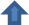 МБУ СШ (г.Заречный) МАОУ ДО ДЮСШ р.п. Лунино МАУ ДО "ДЮСШ" Кузнецкого района МБУ ДО "ДЮСШ Камешкирского района" МБУ СШ «Горизонт» г.Пензы 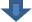 МБУ СШ по регби г.Пензы МБОУ ДО ДЮСШ Шемышейского района ГБУ ПО СШ водных видов спорта ГАУ ПО "СШОР по гимнастике им. Н.А. Лавровой" МБОУ ДО ДЮСШ р.п. Мокшан МБУ ДО ДЮСШ Сосновоборского района МБОУ ДО ДЮСШ с.Неверкино ГАОУ ПО "Училище олимпийского резерва ПО" МБУ СШОР «Витязь» г.Пензы ГБУ ПО спортивно-адаптивная школа МАУ ДО ДЮСШ Бессоновского района МБОУ ДО СШ «Дорожник» МБОУ ДО "ДЮСШ Спасского района" МБОУ ДО ДЮСШ с. Наровчат МАУ ДО «ДЮСШ Пачелмского района»  МБУ "СШ "Русь"(г.Заречный)  МБУ СШ №1 г.Пензы МБУ СШ №8 г.Пензы МБУ СШ №4 г.Пензы МБОУ ДО ДЮСШ р.п.Беково МБОУ ДО ДЮСШ Городищенского района МАУ «ЦРФ «Зенит»» г.Пензы МБУ СШ № 7 г.Пензы МБУ СШ №6 г.Пензы МБУ СШОР по боксу города Пензы МБУ ДО ДЮСШ Пензенского района МБОУ ДО ДЮСШ г. Белинского МБОУ ДО ДЮСШ с. Малая Сердоба МБОУ ДО ДЮСШ р.п. Тамала